CONSUMER GUIDE2018년 소비자가 뽑은 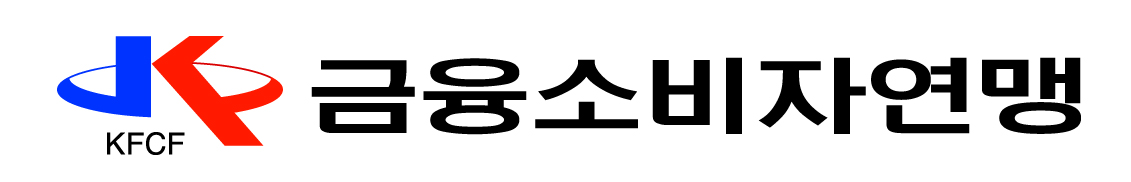 2018년 소비자가 뽑은 “가장 믿음직한 금융사” Ⅰ. 선정 개요1. 목적
2018년 한 해 동안 소비자에게 가장 믿음을 주고, 최고의 가치를 제공한 금융사를 소비자가 직접 선정하여 소비자에게 선택 정보를 제공하기 위해 소비자가 직접 선정하는 온라인 투표를 실시함.
2. 기간2018년 9월 10일부터 2018년 11월 11일까지 진행함.3. 대상5대 금융권(은행, 카드, 증권, 생명보험, 손해보험) 대상으로 함.(1) 은행 : 16개사(지방은행 포함)(2) 카드 :  8개사 (3) 증권 :  20개사 (4) 생명보험 :  25개사(5) 손해보험 :  15개사4. 참여인원 : 전국의 성인 남녀 총 5,636명5. 선정 방법소비자가 인터넷을 통해 5대 금융권을 나눠 1곳에 직접 투표함.업권별로 1개사씩 최다득표 금융사 5개사를 뽑아 “가장 믿음직한금융사”로 선정함.피선발 금융사 IP로 집단 참여자는 제외시킴.Ⅱ. 선정 결과  1. 가장 믿음직한 은행소비자가 뽑은 가장 믿음직한 은행은 전년에 이어 KB국민은행이 31.7%의 소비자 선택을 받아 1위로 선정되었다. 신한은행은 전년22.3% 대비 3.9%p 하락한 18.4%로 2위를 차지했다. 이어서 NH농협은행이 전년 4위에서 3위로 한 단계 상승했다.이어서 우리은행 10.9%, 기업은행 8.7%, KEB하나은행 5.5%, 산업은행 2.2%, SC은행 1.9%, 대구은행 1.6%, 경남은행 1.3%, 부산은행 1.2%, 광주은행 1.0%, SH수협은행 0.8%, 한국시티은행 0.6%, 전북은행 0.5%, 제주은행 0.2%의 지지율을 얻었다.표 1. 소비자가 뽑은 가장 믿음직한 은행그림 1. 소비자가 뽑은 가장 믿음직한 은행(상위10개)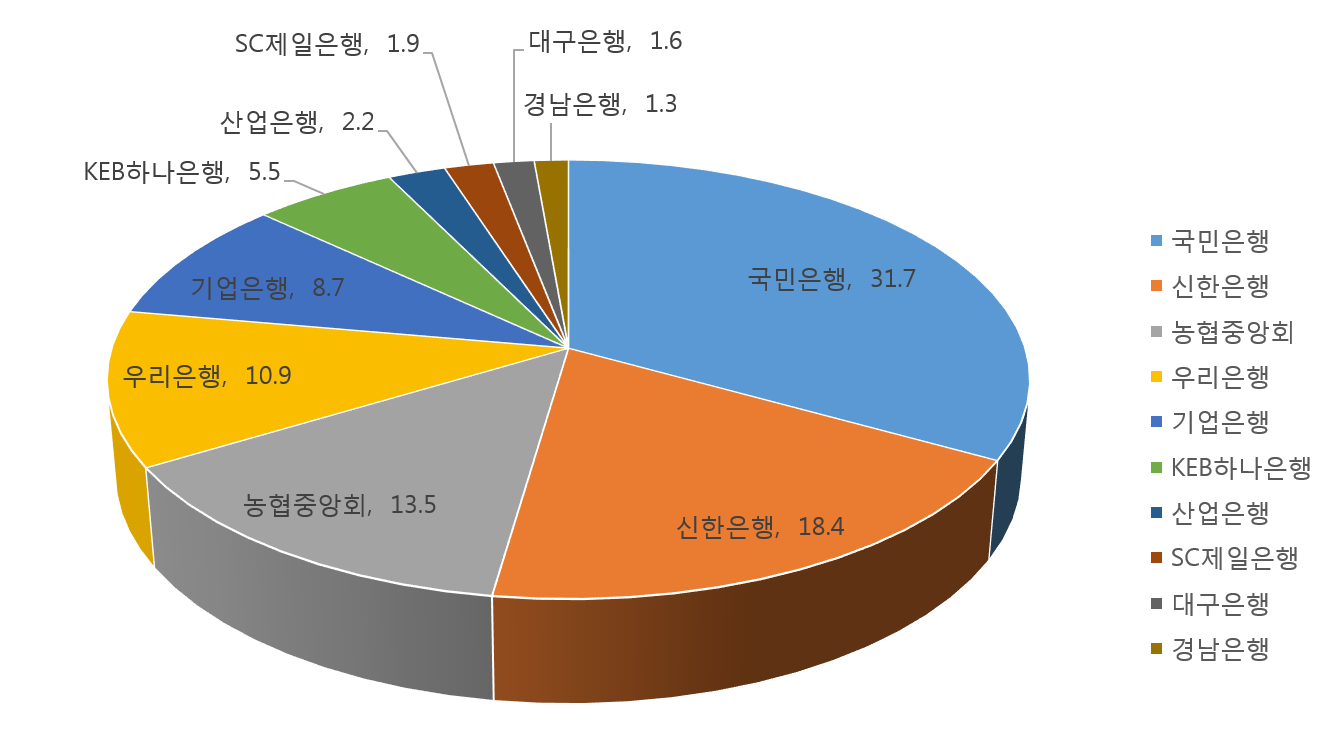 2. 가장 믿음직한 카드사소비자가 뽑은 가장 믿음직한 카드사는 국민카드가 전년대비 5.6%p 상승한 24.4%의 지지율로 신한카드를 제치고 1위로 선정되었다.4년 연속 1위를 한 신한카드는 전년대비 4.3% 하락한 21.4%로 2위로 밀렸고, 이어 BC카드 13.7%, 삼성카드 12.6%, 현대카드 11.7%, 하나카드 5.6%, 롯데카드 5.3%, 우리카드 5.3%로 나타났다.표 2. 소비자가 뽑은 가장 믿음직한 카드사그림 2. 소비자가 뽑은 가장 믿음직한 카드사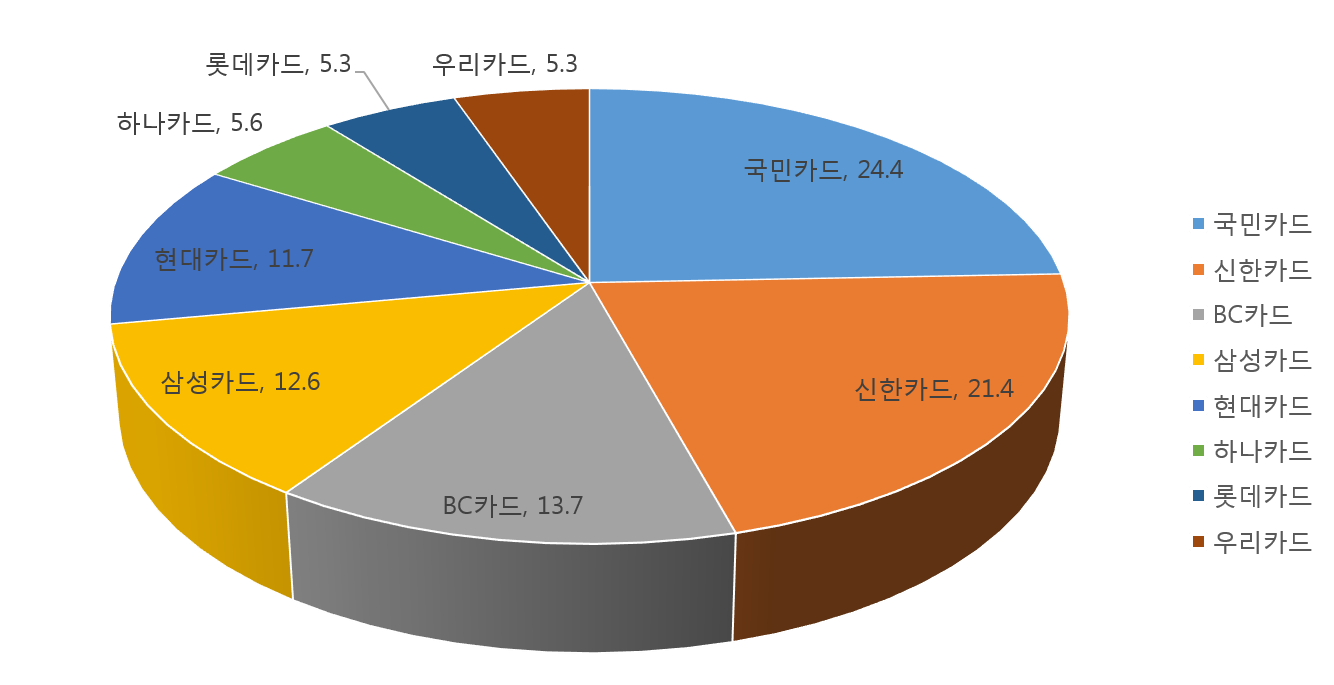 3. 가장 믿음직한 증권사소비자가 뽑은 가장 믿음직한 증권사는 삼성증권이 전년대비 1.9%p 하락한 13.6%의 지지율을 얻었음에도 1위로 선정되었다. 이어서 KB증권이 2.8%p 상승한 11.6%의 지지율을 얻어 2위를 기록했으며, 신한금융투자가 10.5%로 3위를 차지했다.이어서 대우증권 10.4%, 교보증권 10.2%, 키움증권 6.8%, NH투자증권 6.5%, 한국투자증권 6.5%, 대신증권 5.8%, 하나금융투자 4.3%, 유안타증권 2.3%, DB금융투자 2.2%, 메리츠종합금융증권 2.1%, IBK투자증권 1.7%, 한화증권 1.3%, 유진투자증권 1.2%, SK증권 1.1%, 신영증권 0.7%, 현대차증권 0.7%, 하이투자증권 0.5%로 나타났다.※ 가장 믿음직한 증권사는 삼성증권이 선정되었으나, 지난 4월 배당사고로 물의를 일으킨 바 있어 평가는 하였으나, 1위로 선정 발표는 하지 않기로 하였음.표 3. 소비자가 뽑은 가장 믿음직한 증권사그림 3. 소비자가 뽑은 가장 믿음직한 카드사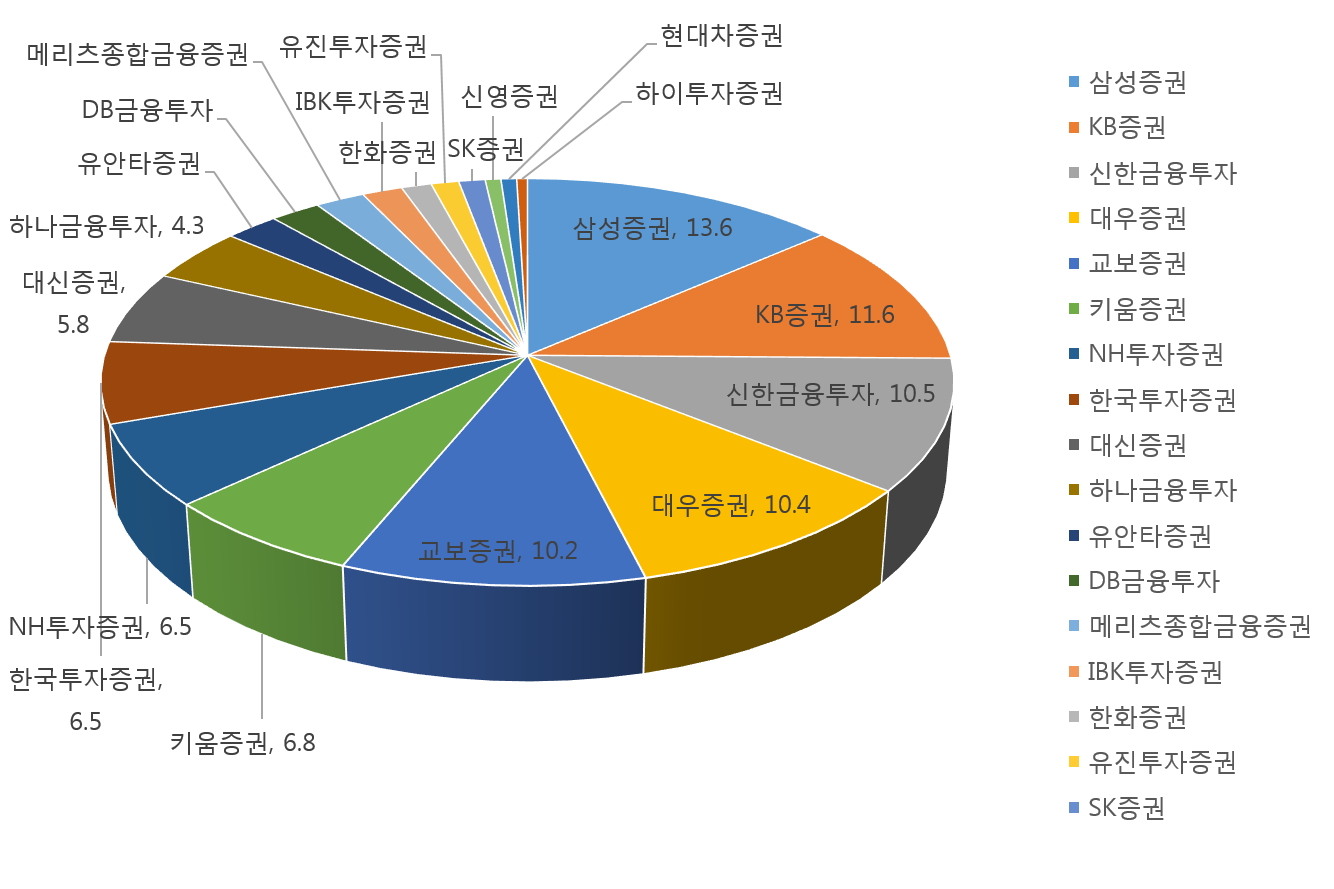 4. 가장 믿음직한 생명보험사삼성생명은 31.3%로 전년 35.7% 대비 4.4%p 하락했으나 압도적 득표율로 1위에 선정되었다. 교보생명은 전년대비 1.7%p 상승한 10.5%의 지지율을 얻어 한 단계 상승한 2위를, 이어 한화생명이 9.5%의 지지율로 3위를 차지했다.이어 DB생명 9.0%, KB생명 6.7%, 신한생명 6.0%, NH농협생명 2.9%, 미래에셋생명 2.9%, 라이나생명 2.4%, 현대라이프생명 2.3%, 메트라이프 2.3%, 푸르덴셜생명 2.0%, ABL생명 1.9%, 동양생명 1.7%, 하나HSBC 1.5%, 흥국생명 1.4%, AIA생명 1.3%, 오렌지라이프 1.0%, KDB생명 1.0%, DGB생명 0.9%, IBK생명 0.7%, 교보라이프플래닛 0.4%, BNP파리바카디프 0.2%로 나타났다.표 4. 소비자가 뽑은 가장 믿음직한 생명보험사그림 4. 소비자가 뽑은 가장 믿음직한 생명보험사(상위10개)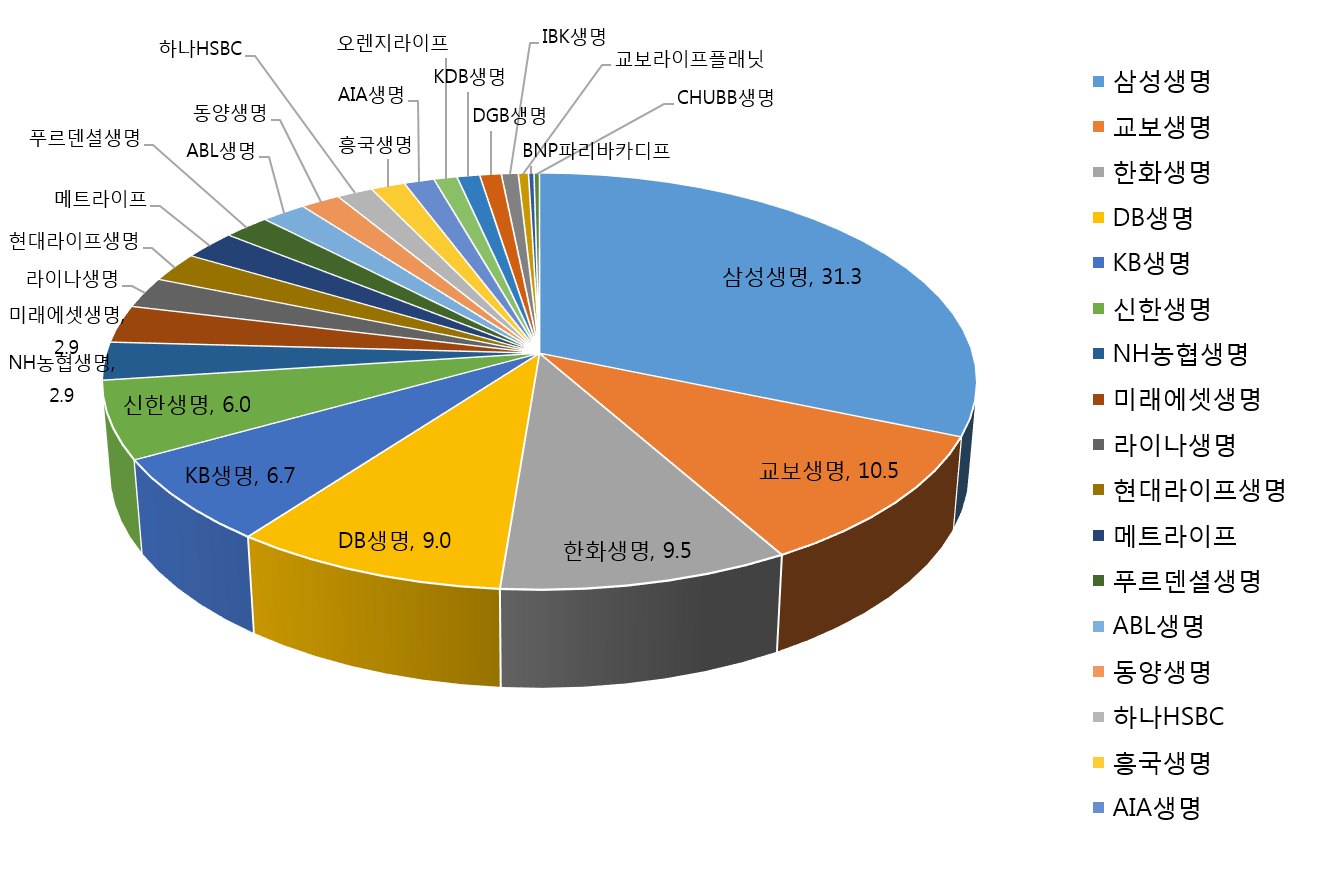 5. 가장 믿음직한 손해보험사소비자가 뽑은 가장 믿음직한 손해보험사로는 삼성화재가 전년보다 4.1% 떨어졌지만 9년간 1위 자리를 지켰고, 이어 현대해상이 전년에 이어 2위로 선정되었다.이어서 DB손해보험 13.6%, KB손해보험 10.8%, 메리츠화재 8.4%, 한화손해보험 7.0%, 더케이손해 5.1%, 롯데손해보험 2.7%, AXA다이렉트 1.9%, NH농협손해 1.7%, MG손해보험 1.6%, AIG손해 1.3%, CHUBB라이프 0.9%로 나타났다.표 5. 소비자가 뽑은 가장 믿음직한 손해보험사그림 5. 소비자가 뽑은 믿음직한 손해보험사(상위10개)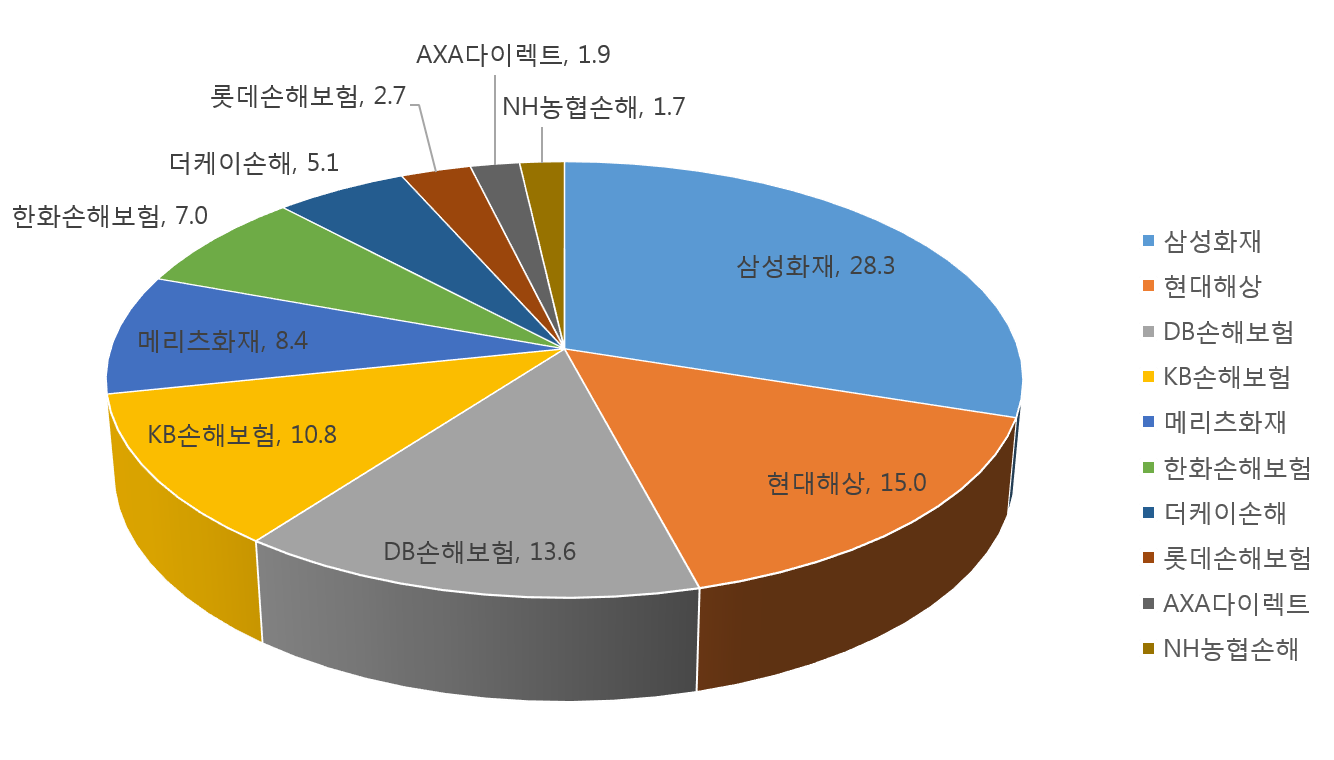 <참고> 설문 참여자 일반적 특성  1. 성별 구성설문조사에 참여한 소비자는 총 5,636명이며, 참여자의 성별 구성비는남성 55.4%, 여성 44.6%로 남성이 더 많이 참여한 것으로 나타났다.표 1. 설문조사 참여자 성별 구성비그림 1. 설문조사 참여자 성별 구성비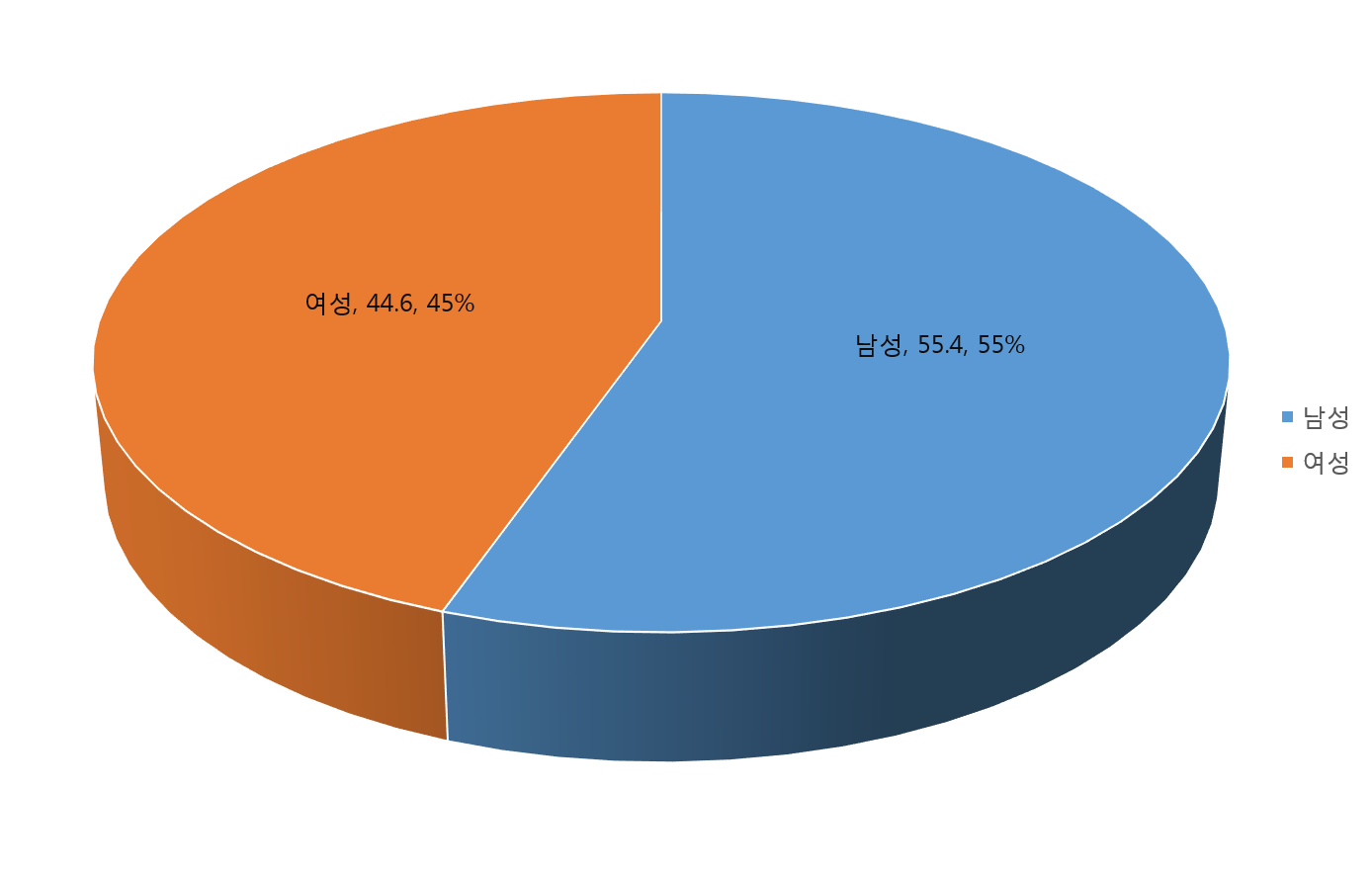 2. 연령별 구성설문조사 참여자의 연령별 구성비는 30대 43.8%, 40대 26.2%, 20대 16.9% 순으로 20~40대의 참여율이 86.9%로 높았으며, 이어서 60대 4.3%, 10대 1.2%가 참여했다.표 2. 설문조사 참여자 연령별 구성비그림 2. 설문조사 참여자 연령별 구성비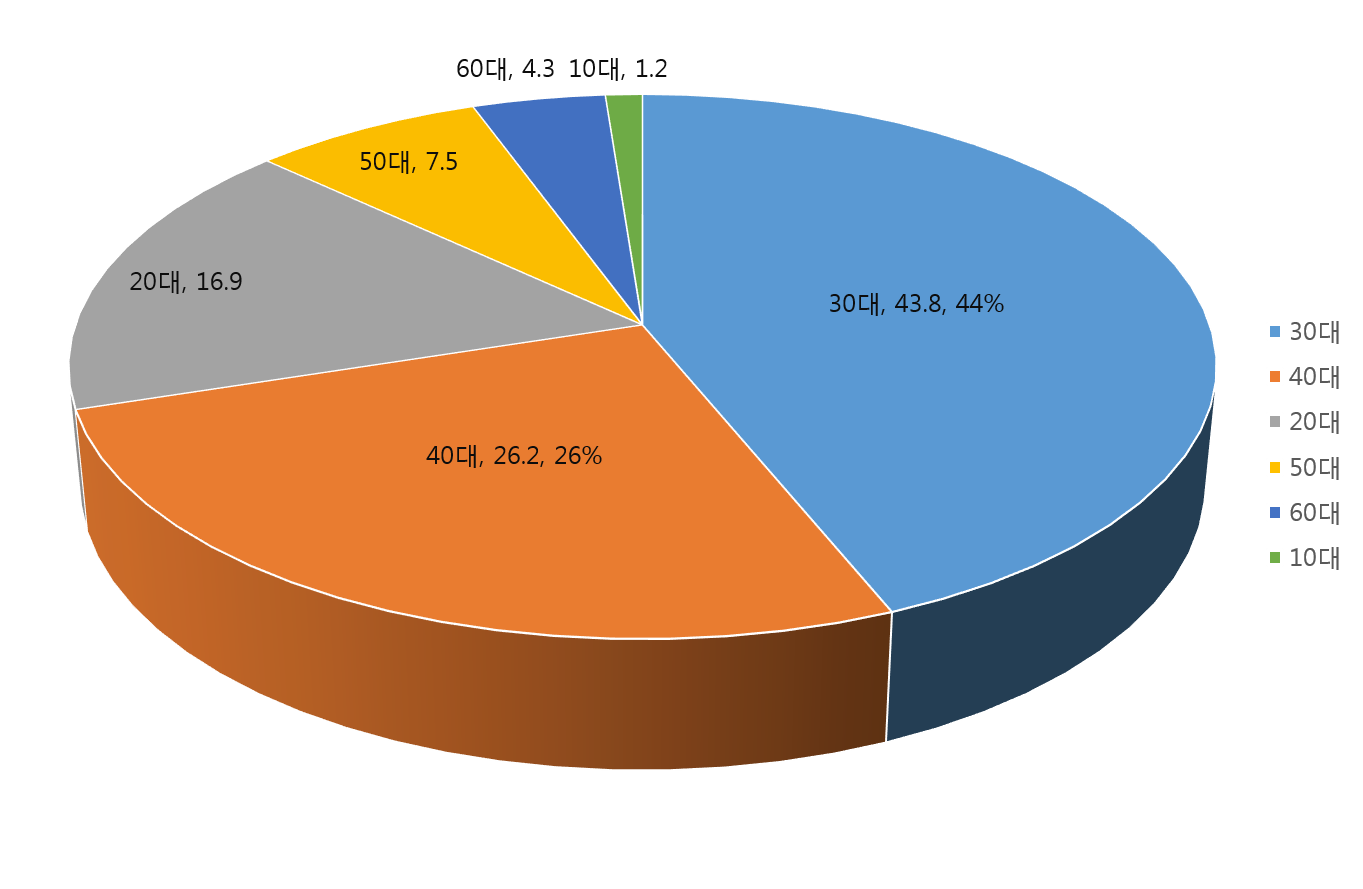 3. 지역별 구성설문조사 참여자의 지역별 구성비는 서울특별시 26.3%, 경기도 25.0%, 부산광역시 8.1%, 인천광역시 6.4%, 경상남도 5.1%, 대구광역시 5.0%, 대전광역시 3.8%, 경상북도 3.6%, 광주광역시 2.8%, 충청남도 2.4%, 전라북도 2.1%, 강원도 2.0%, 전라남도 1.9%, 충청북도 1.8%, 울산광역시 1.6%, 제주특별자치도 0.6%, 세종특별자치시 0.4%가 참여하였다. 이 중 서울, 경기를 포함한 수도권이 51.3%로 가장 많은 참여율을 보였다.표 3. 설문조사 참여자 지역별 구성비※ 기타: 지역을 표시하지 않았거나 지역구분이 되지 않는 투표자.그림 3. 설문조사 참여자 지역별 구성비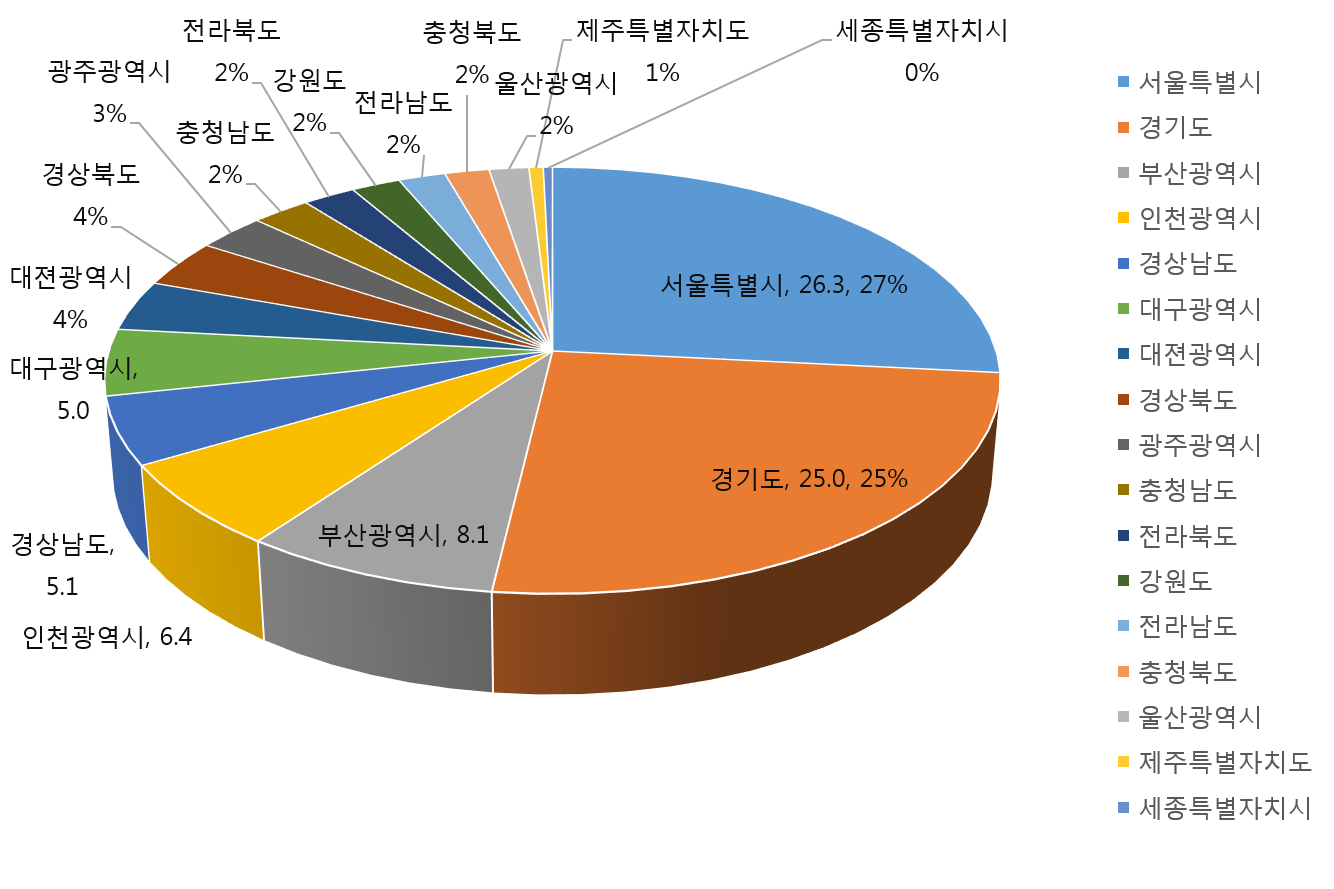 1KB국민은행2신한은행3NH농협은행4우리은행5기업은행6KEB하나은행7산업은행8SC은행9대구은행10경남은행11부산은행12광주은행13SH수협은행14한국시티은행15전북은행16제주은행1KB국민카드2신한카드3BC카드4삼성카드5현대카드6하나카드7롯데카드8우리카드1삼성증권2KB증권3신한금융투자4대우증권5교보증권5키움증권7NH투자증권8한국투자증권9대신증권10하나금융투자11유안타증권12DB금융투자13메리츠종합금융증권14IBK투자증권15한화증권16유진투자증권16SK증권18신영증권18현대차증권20하이투자증권1삼성생명2교보생명3한화생명4DB생명5KB생명5신한생명7NH농협생명8미래에셋생명9라이나생명10현대라이프11메트라이프12푸르덴셜생명13ABL생명14동양생명15하나HSBC16흥국생명17AIA생명18오렌지라이프19KDB생명20DGB생명21IBK생명22교보라이프플래닛23BNP파리바카디프23CHUBB생명1삼성화재2현대해상3DB손해4KB손해5메리츠화재6한화손해6더케이손해8롯데손해9AXA다이렉트10NH농협손해10흥국화재12MG손해13AIG손해14CHUBB라이프순위은행유효빈도점유율(%)1국민은행1,78631.72신한은행1,03718.43NH농협은행  76013.54우리은행  61610.95기업은행  4938.76KEB하나은행  3125.57산업은행  1252.28SC제일은행  1071.99대구은행  881.610경남은행  741.311부산은행  681.212광주은행  541.013SH수협은행  440.814한국시티은행      340.615전북은행  260.516제주은행  120.2합계5,636100.0 순위카드사유효빈도점유율(%)1국민카드1,37424.42신한카드1,20421.43BC카드77413.74삼성카드71112.65현대카드66011.76하나카드3165.67롯데카드3005.38우리카드2975.3합계5,636100.0 순위증권사유효빈도점유율(%)1삼성증권76913.62KB증권65311.63신한금융투자59010.54대우증권58510.45교보증권57410.26키움증권3866.87NH투자증권3686.58한국투자증권3646.59대신증권3265.810하나금융투자2444.311유안타증권1312.312DB금융투자1222.213메리츠종합금융증권1202.114IBK투자증권981.715한화증권731.316유진투자증권671.217SK증권641.118신영증권380.718현대차증권380.720하이투자증권260.5합계5,636100.0 순위생명보험사유효빈도점유율(%)1삼성생명176631.32교보생명58910.53한화생명5349.54DB생명5069.05KB생명3756.76신한생명3406.07NH농협생명1662.98미래에셋생명1652.99라이나생명1362.410현대라이프생명1302.311메트라이프1282.312푸르덴셜생명1112.013ABL생명1071.914동양생명941.715하나HSBC861.516흥국생명811.417AIA생명721.318오렌지라이프551.019KDB생명541.020DGB생명510.921IBK생명400.722교보라이프플래닛240.423BNP파리바카디프130.223CHUBB생명130.2합계5,636100.0 순위손해보험사유효빈도점유율(%)1삼성화재159628.32현대해상84515.03DB손해보험76813.64KB손해보험60710.85메리츠화재4738.46한화손해보험3957.07더케이손해2855.18롯데손해보험1512.79AXA다이렉트1061.910NH농협손해961.710흥국화재961.712MG손해보험921.613AIG손해741.314CHUBB라이프520.9합계5,636100.0 성별빈도(명)점유율(%)남3,12155.4여2,51544.6합계5,636100.0연령별빈도(명)점유율(%)30대247143.840대147926.220대95016.950대4237.560대2454.310대681.2합계5,636100.0지역별빈도(명)점유율(%)서울특별시148326.3경기도140725.0부산광역시4548.1인천광역시3606.4경상남도2865.1대구광역시2815.0대젼광역시2143.8경상북도2023.6광주광역시1582.8충청남도1362.4전라북도1212.1강원도1132.0전라남도1081.9충청북도1021.8울산광역시911.6제주특별자치도330.6세종특별자치시210.4기타661.2합계5636100.0